SMLOUVA O DÍLO(dle §2586 ad. Obč. zákoníku č. 89/2012 Sb.) (dále jen „smlo uva")č. j. UPM/	/2021Čl. 1Smluvní strany1.Č.j. UPM/'}a3 / 2022Č.v. 1 12Uměleckoprůmyslové museum v Prazese sídlem v ul. 17. listopadu 2, 11O 00 Praha 1, zastoupené ředitelkou PhDr. Helenou Koenigsmarkovou, č.ú.20001-16337011/710ČNB Praha 1IČO 00023442 Kontaktní osoba: ing. Dušan Seidl, tel. +420251093221, seidl@upm.cz (dále jen objednatel)2.SIGNPEK s.r.o.Zast. Janem Pekárkem , jednatelem Se sídlem: Lužná 716 / 2160 00 Ptraha 6 - VokoviceIČO: 27102271,DIČ: CZ27102271e-mail: (dále jen zhotovitel)Čl. 2Předmět smlouvy1/ Zhotovitel se touto smlouvou zavazuje, že zhotoví a dodá dle konceptu Adama Štěcha a zadávací dokumenta ce Jana Klosse a Matěje Činčery pro český pavilón na Triennále v Miláně 2022 komponenty pro výstavní projekt s názvem „CASSA IMMAGINARIA"a toza podmínek  v této smlouvě dohodnutých  -  níže uvedené  práce. Objednatel se zavazuje  k převzetí řádně a včas provedeného díla a k za placení ceny díla za podmínek dále uvedených .2/ Zhoto vitel pro objednatele konkrétně zajis tí :a/ výrobu 12 ks lightboxů a 6ti kontrukcí pro ně včetně všech komponentů dle nabídky č. 22NA00019 ze dne 10.5. 2022b/ dopravu a instalaci uvedeného výstavníého fundusu z Prahy do Milana a instalaci na místěběhem 3 dnů včetně  ubytováni a  po skončení deinstalaci  včetně ubytování a dopravu tam  i  z pě t včetně všech nezbytných výdajů.Termín předání podkladů: průběžně do  31.5.2022Termín dodání: od 20.6. do 11.7. 2022 na místě určení dle pokynů Matěje Činčery.Čl. 3Čas a místo plnění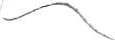 Zhotovitel se zavazuje, že dílo zhotoví a předá zástupci objednatele (Iva Knobloch nebo jejímu zástupci) ve dnech od 9. do 11. 7. 2022 případné opravy a doplňky nejpozději do jednoho dne.Zhotovite l se zavazuje předat dílo řádně provozovateli, jímž bude Studium Praxe s. r.o. Bečovská 1567/1b, Uhříněves, 104 00 Praha, zastoupené Matějem Činčerou a po skončení akce zajistit i demontáž instalace a její  likvidaci,  resp. návrat do  Prahy.Čl. 4Cena za dílo, platební a fakturační podmínkyCena za dílo je sjednána dle podrobné nabídky ze dne 10.5. 2022 (příloha smlouvy) ve výši celkem 486.680 Kč bez DPHCena celkem s 21% DPH: 588.882,80 KčCenu za zhotovení  díla  uhradí  objednatel  na  základě  faktury,  kterou  vystaví  zhotovitel  po předání a převzetí díla dle čl. 5 smlouvy Faktura bude  mít  nálež ito sti  účetního daňového dokladu  a bude uhrazena  ve lhůtě splatnosti 30  dní.Zhoto vitel vystaví fakturu na dvě splátky: po instalaci  v červenci  2022  na částku 400.000 Kč + DPH a po deinst alaci na doplatek ve výši 86.680 Kč + DPH.Čl. sDalší ujednáníObjednatel se  zavazuje, že po dobu zpracování díla poskytne zhotoviteli  součinnost  potřebnou k provedení díla prostřednictvím Dílo bude převzato potvrzením dodacího listu ne bo protokolem. V případě dodání  díla  po částech  bude  ke každé  jednotlivé části vypracován samostatný  dodací  list nebo protokol.Čl. 6Odpovědnost za vady díla1. Práva z odpovědnosti za vady díla se řídí ustano ve ním Občanského zákoníku č.89/2012 Sb. v platném znění.Čl. 7Smluvní pokutyPři prodlení zhotovitele s pln ěním díla dle čl. 3.1 smlouvy sjednávají smluvní  strany smluvní poku tu ve výši 2 % z ceny za dílo za každý byť započatý den trvání prodlení. Tím není dotčena možnost uplatňovat náhradu škody a právo odstoupit od  smlouvy,  je-li  prodlení se zhotovením díla delší než 1O dní.Objednatel se zavazuje za platit za každý  den  překročení  sjednané  lhůty  splatnosti  faktur y úrok z  prodlení ve výši O, 1 %  z  fak turované  částky  do  jejího zaplacen í.Čl. 8Závěrečná  ujednánír    ,,Smluvní strany shodně prohlašují , že se seznámily s obsahem této smlouvy, kter ý je dostatečně určitý a srozumitelný a že s touto smlouvou souhlasí v plném rozsahu. Smluvní strany   uzavírají   tuto  smlouvu   na   zákla dě   své   vážné  a  svobodné   vůle  prosté   omylu a na důkaz toho připojují své vlastnoruční  podpisy.Smlouvu   je   možno   měnit   pouze písemnými  očíslovanými	dodatk y,  podepsanými pověřenými zástupci obou smluvních stran.Smlouva je platná po podpisu obou stran a vložení do registru smluv.Smlouva je vyhotovena ve dvou stejnopisech, z nichž objednatel obdrží jedno vyhotovení a zhotovitel jedno vyhotovení.V Praze dne:	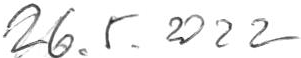 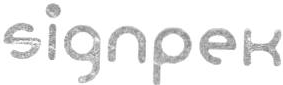 Za zhotovitele	Jérts,.r